DANIŞMANLIK TEDBİRİ UYGULAMALARI ÇOCUK TANIMA FORMU Çocukla ilgili alınan bilgiler ve yapılan görüşmeler sonrasında  Çocukta;  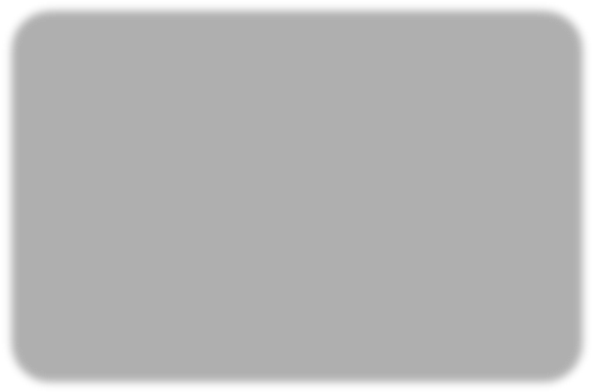 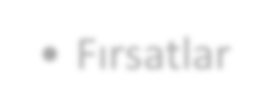 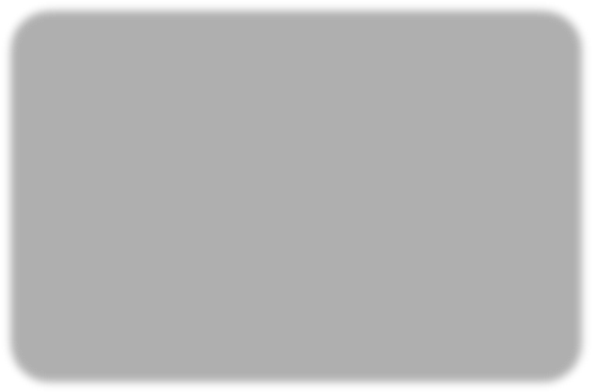 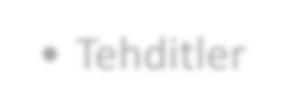 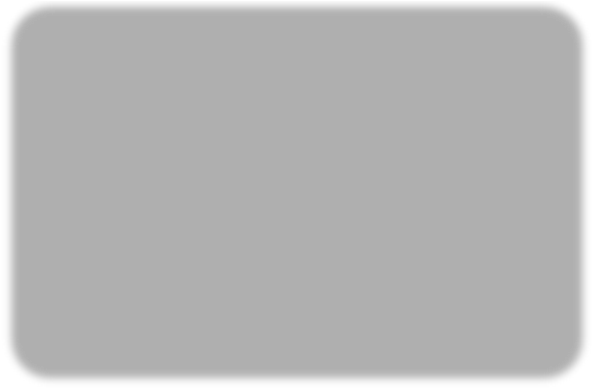 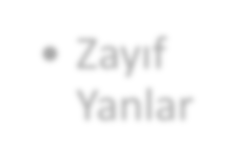 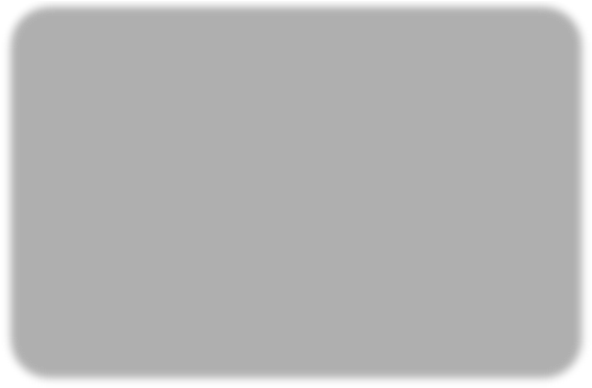 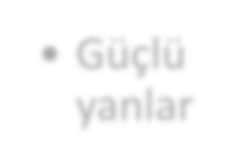 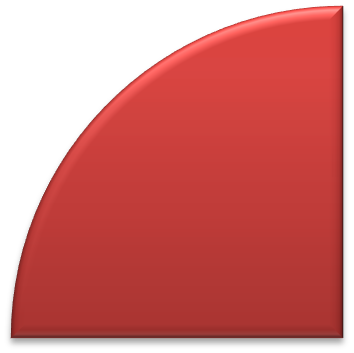 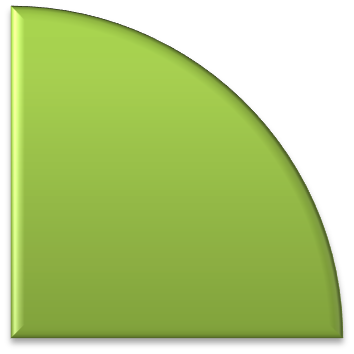 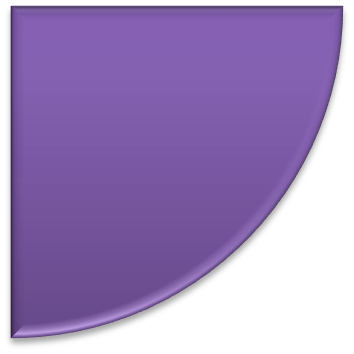 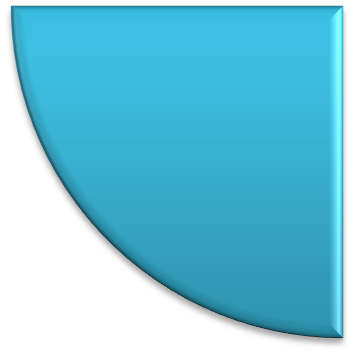 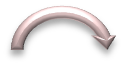 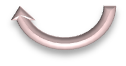 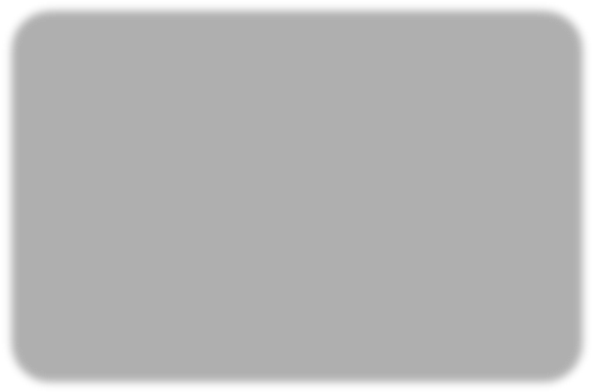 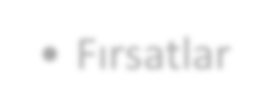 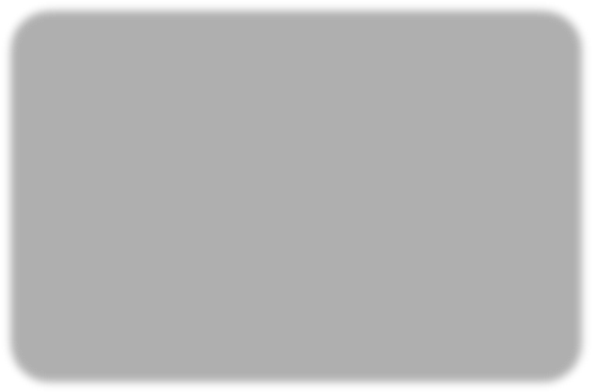 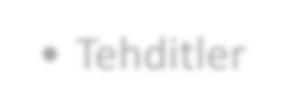 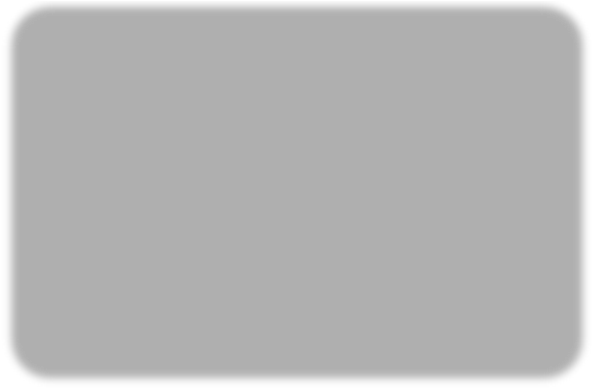 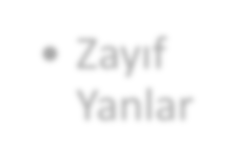 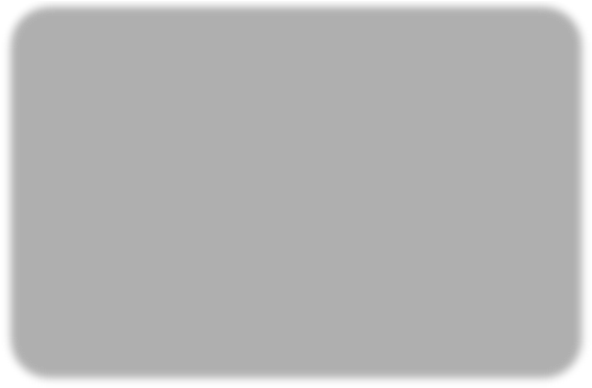 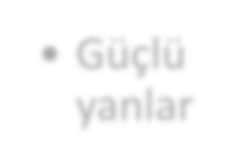 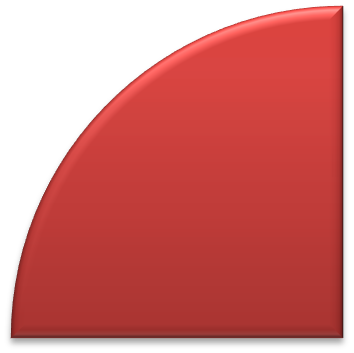 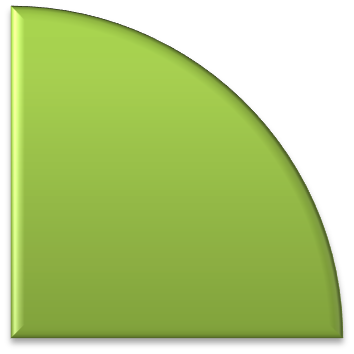 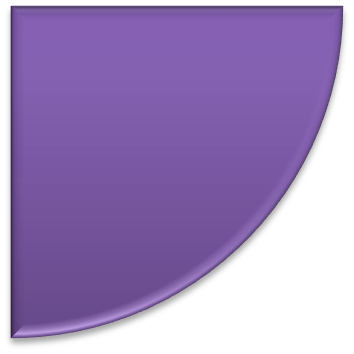 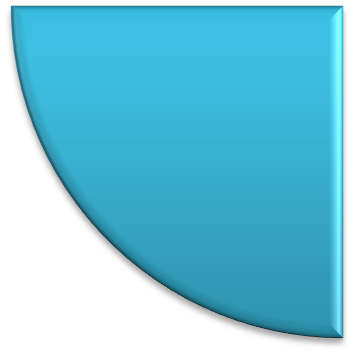 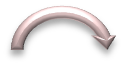 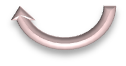 Güçlü yanlar nasıl kullanılabilir? Zayıf yanları güçlendirmek için ne yapılabilir/yapılmalı? Fırsatlar danışmanlık sürecini nasıl güçlendirebilir? Tehditleri ortadan kaldırmak için ne yapılabilir?   Bu danışanla yapılacak görüşmelerde hedeflenmesi gereken davranış değişikliği ve kazandırılması gereken sosyal beceri nedir?  ADI- SOYADI T.C. KİMLİK NUMARASI DOSYA NUMARASI İLK GÖRÜŞME TARİHİ  Çocukla İlgili Genel Bilgiler  Çocukla İlgili Genel Bilgiler Hukuki statüsü  Suça Sürüklenen          Mağdur  Tanık                             Korunmaya muhtaç Cinsiyeti Doğum yeri ve tarihi Adres 	(Lütfen 	posta 	kodunu belirtiniz) ve telefon numarası 1.          Danışmanlık Tedbiri İle İlgili Bilgiler 1.          Danışmanlık Tedbiri İle İlgili Bilgiler 1.          Danışmanlık Tedbiri İle İlgili Bilgiler 1.1. Danışmanlık tedbiri hakkında bilgi düzeyi nedir? 1.2 Danışmanlık tedbirine konu olan fiili  kabul ediyor mu? □ Evet         □ Hayır     □Kısmen kabul ediyor □ Yorum yapmıyor 1.3 Danışmanlık tedbirine konu olan fiile ilişkin bilgiler (Kısaca olayın nasıl olduğunu özetleyiniz) 1.4 Kişi danışmanlık tedbirine konu olan fiilin nedenlerini nasıl açıklıyor, bununla ilgili ne düşünüyor? 1.5 Danışmanlık tedbirinin yanı sıra verilen bir tedbir var mı? □ Hayır  □ Var, Sağlık Tedbiri □ Var, Eğitim Tedbiri □ Var Barınma Tedbiri □ Var, Bakım Tedbiri    1.6 Daha önce hakkında alınmış bir tedbir var mı?  □ Evet         □ Hayır 1.6.a “Var” kelimesi ile başlayan seçeneği/seçenekleri işaretlediyseniz açıklayın “Var” kelimesi ile başlayan seçeneği/seçenekleri işaretlediyseniz açıklayın 1.7 Düşünceler Düşünceler 2.          Aile Bilgileri 2.          Aile Bilgileri 2.          Aile Bilgileri 2.1 Anne-baba hayatta mı? □ Anne hayatta         □ Anne ölü □ Baba hayatta         □ Baba ölü 2.2 Anne-babanın medeni durumu nedir? Ayrı ayrı belirtiniz. 2.3 Anne-baba boşanmış/ ayrı yaşıyorsa çocuk kiminle yaşıyor?  □ Yalnız                 □ Annesiyle   □ Babasıyla            □ Akrabasıyla           □ Arkadaşlarıyla    □ Diğer (açıklayınız) 2.4 Çocuk ailesinden ayrı yaşıyorsa aile bireyleriyle ne sıklıkta görüşüyor? 2.5 Annenin eğitim durumu ve mesleği 2.6 Babanın eğitim durumu ve mesleği 2.7 Ailenin geçim kaynakları □ Kendi geliri            □ Annenin geliri          □ Babanın geliri        □ Gayrimenkul geliri   □ Akraba yardımı      □ Devlet yardımı                   □ Diğer (Açıklayınız) 2.8 Ailenin gelir durumu nasıl bir 	geçim 	düzeyi sağlıyor? □ Çok iyi                   □ İyi            □ Normal  □Yetersiz                  □ Gelir kaynağı yok     2.9 Kardeşi var mı? □ Evet         □ Hayır   2.9.a Eveti işaretlediyseniz kardeşlerinin durumunu belirtiniz. Eveti işaretlediyseniz kardeşlerinin durumunu belirtiniz.                Cinsiyeti            Yaşı             Eğitimi         Mesleği           Öz/ Üvey 1- 2- 3- 4-  5-                Cinsiyeti            Yaşı             Eğitimi         Mesleği           Öz/ Üvey 1- 2- 3- 4-  5- 2.9.b Kardeşler ile ilgili belirtilmek istenen diğer durum/durumlar Kardeşler ile ilgili belirtilmek istenen diğer durum/durumlar 2.10 Çocuk, 	çocukluk döneminde 	ailesinden ayrı kaldı mı? 2.11 Aile bireyleri ile ilişkisini, anne 	ve 	babasının kendini 	yetiştirme tutumunu 	nasıl değerlendiriyor? Açıklayınız 2.12 Çocukluk döneminde aile içinde fiziksel, cinsel, duygusal şiddet/ istismar □ Evet            □ Hayır     gördü mü? 2.12.a Şiddet/istismar gördüyse kimden gördüğünü, türünü ve sıklığını açıklayınız. 2.13 Çocukluk döneminde aile içinde herhangi bir travmatik olay  yaşadı mı? Açıklayınız.   □ Evet            □ Hayır 2.14 Ailesinde fiziksel, zihinsel veya 	psikolojik 	bir rahatsızlığı olan biri var mı?  □ Evet            □ Hayır 2.14.a Eveti işaretlediyseniz kime ait olduğunu ve rahatsızlığını belirtiniz.  2.15 Ailesinde madde kullanımı veya kumar alışkanlığı gibi bir problem var mı?  □ Evet            □ Hayır 2.15.a Eveti 	işaretlediyseniz kime ait olduğunu ve türünü belirtiniz.  2.16 Ailesinde sabıkası olan var mı?  □ Evet             □ Hayır 2.16.a Eveti 	işaretlediyseniz kime ait olduğunu ve suçu belirtiniz. 2.17 Çocuğun ailesi ile ilgili en iyi anısı ve en iyi anlaştığı kişi kim? 2.18 Düşünceler  3.        Eğitim Durumu 3.        Eğitim Durumu 3.1 Öğrenim 	durumu 	nedir? Öğrenimine devam ediyorsa hangi aşamada olduğunu ya da eğitimini yarım 	bırakıp 	bırakmadığını belirtiniz. 3.2  Çocuk kendi okul başarısını nasıl değerlendiriyor?  □ Çok başarılı            □ Başarılı □ Orta                        □ Yetersiz □ Başarısız 3.3 Çocuğun 	eğitime 	devam 	etme konusundaki tutumu nedir?  □ Çok istekli              □ İstekli □ Kararsız                  □ Az istekli □ İsteksiz 3.4 Çocuğun eğitimine devam etmesi konusunda ebeveynin tutumu nedir?  3.5 Çocuğun okula devamsızlık durumu var mı? □ Fazla        □ Orta  □ Az             □ Hiç  3.5.a Çocuğun okula devamsızlık durumu varsa nedenini belirtiniz. 3.6 Sık sık okul değiştiriyor mu?  □ Evet         □ Hayır  3.6.a Eveti 	işaretlediyseniz 	nedenini belirtiniz.  3.7 Öğretmenleri ve okul arkadaşları ile ilişkileri nasıl? 3.8 Çocuğun eğitime devam etmesini engelleyecek herhangi bir durumu var mı? Açıklayınız.  □ Evet         □ Hayır 3.9 Düşünceler  4.        Yerleşim Yeri Durumu 4.        Yerleşim Yeri Durumu 4.1 Daimi olarak kalacak yeri var mı? □ Evet         □ Hayır 4.1.a Eveti işaretlediyseniz yaşadığı yerin türünü belirtiniz. Hayırı işaretlediyseniz nerede yaşadığını ayrıntıları ile belirtiniz. 4.1.b Daimi adresi olmasına rağmen geçici olarak kaldığı bir yer var mı? Varsa belirtiniz. □ Evet         □ Hayır 4.2 Oturduğu adres sürekli  değişiyor mu?  □ Evet         □ Hayır 4.2.a Eveti işaretlediyseniz daha önceki yaşadığı yerler ve adres değişikliğinin nedeni hakkında ayrıntılı bilgi veriniz. 4.5 Kimlerle yaşıyor? 4.6 Yaşadığı yer (oturduğu mahalle) risk faktörlerini tetikliyor mu? □ Evet    □ Hayır   □ Kısmen 4.6.a Eveti / kısmeni işaretlediyseniz ne yönde ve nasıl işleyen bir etki var? Belirtiniz (Örneğin oturduğu mahallede birçok kişinin geçimini suçlu davranışlarla karşılaması).  4.7 Düşünceler  5.         Sosyal Çevre Bilgileri 5.         Sosyal Çevre Bilgileri 5.         Sosyal Çevre Bilgileri 5.1 Yeterli sayıda arkadaş(lar)ı var mı? □ Evet    □ Hayır 5.1.a Yeterli sayıda arkadaşı yoksa nedenini açıklayınız. Varsa arkadaşları ile ilişkileri nasıl? Açıklayınız. 5.1b Arkadaşlarının isteklerine yeri geldiğinde hayır diyebiliyor mu?  5.2 Arkadaşlarını genellikle hangi çevreden seçiyor (iş, okul, mahalle vs.) ve kendi yaş grubuna uygun arkadaş seçiyor mu?  5.3 Arkadaş(lar)ı varsa ne sıklıkta görüşüyorlar? Belirtiniz. 5.4 Arkadaş(lar)ı arasında daha önce herhangi bir fiil nedeniyle yargılanan oldu mu?  □ Evet    □ Hayır 5.4.a Eveti işaretlediyseniz bu arkadaşları ile ilişkisinin düzeyini belirtiniz. 5.5 Arkadaş(lar)ı alkollü araba kullanma, kavga çıkartma, kamu malına zarar verme, uyuşturucu kullanma gibi riskli davranışlar gösteriyorlarsa ne kadar 	sıklıkla 	gösterdiklerini belirtiniz. □ Hemen hemen her zaman □ Çoğunlukla           □ Bazen □ Nadiren                 □ Hiçbir zaman 5.6 Ailesinin riskli davranışlar gösteren arkadaşlarına ilişkin tutumu nedir, onların bu tutumuna karşı tepkisi nedir?   5.7 Arkadaş(lar)ı ile ne tür faaliyetlerde bulunuyor? Belirtiniz. 5.8 Çocuk; Risk faktörlerinden uzak durması konusunda yeterli arkadaş desteğine sahip mi? Sahipse kim olduğunu belirtiniz.  □ Evet         □ Hayır □ Kısmen    □ Yorum yapmıyor 5.9 Düşünceler  Düşünceler  6.        Fiziki ve Sağlık Durumu 6.        Fiziki ve Sağlık Durumu 6.        Fiziki ve Sağlık Durumu 6.1 Fiziksel engeli var mı? Varsa belirtiniz. □ Evet         □ Hayır 6.2 Daha önce önemli bir hastalık geçirdi veya ameliyat oldu mu? Evet ise belirtiniz.  □ Evet         □ Hayır 6.3 Devam eden fiziksel bir hastalığı □ Evet         □ Hayır var mı? Varsa belirtiniz. 6.4 Bu hastalık/hastalıklar için tedavi görüyor mu? Görüyorsa belirtiniz. □ Evet         □ Hayır 6.5 Çocuğun 	sağlık 	problemi nedeniyle 	düzenli 	olarak kullandığı bir ilaç var mı? Evet ise belirtiniz. □ Evet         □ Hayır 6.6 Çocuğun, sağlığını tehlikeye düşürecek herhangi bir riskli davranışı var mı? Evet ise belirtiniz. □ Evet         □ Hayır 6.7 Çocuğun danışmanlıkta göz önünde bulundurulması gereken herhangi bir geçici sağlık durumu var mı? Evet ise belirtiniz.  □ Evet         □ Hayır 6.8 Düşünceler  Düşünceler  7.          Psikolojik Durumu 7.          Psikolojik Durumu 7.          Psikolojik Durumu 7.1 Daha önce doktor tarafından tanısı konmuş psikolojik bir rahatsızlık geçirdi mi? Evet ise belirtiniz.  □ Evet      □ Hayır 7.2 Bu rahatsızlık nedeniyle tedavi gördü mü? Evet ise tedavi süresini ve nerede tedavi gördüğünü belirtiniz. □ Evet      □ Hayır 7.3 Şu an herhangi bir psikolojik rahatsızlığı var mı? Evet ise belirtiniz. □ Evet      □ Hayır 7.4 Psikolojik rahatsızlığı için tedavi görüyor mu? Evet ise nerede ve ne kadar süredir tedavi gördüğünü belirtiniz. □ Evet      □ Hayır 7.5 Daha önce veya şu an kendine zarar verme davranışı  olmuş mu?  Evet ise açıklayınız. □ Evet       □ Hayır 7.6 Daha önce intihar girişiminde bulunmuş mu? Evet ise kaç kez ve hangi nedenle/ nedenlerle, nasıl intihar girişiminde bulunduğunu belirtiniz. □ Evet       □ Hayır 7.7 Şu an intihar davranışını nasıl değerlendiriyor? Açıklayınız. 7.8 Kişinin duygu ve düşünceleri günlük hayatındaki faaliyetlerini olumsuz etkiliyor mu? Açıklayınız. 7.9 Daha önce tanısı konmamış herhangi bir psikolojik veya zihinsel problemi olabileceğine ilişkin bir gözleminiz oldu mu? Belirtiniz. 7.10 Düşünceler  Düşünceler  8.       Madde Kullanımı 8.       Madde Kullanımı 8.       Madde Kullanımı 8.1 Hiç madde (alkol, uçucu, uyuşturucu ya da uyarıcı) kullandı mı? □ Evet         □ Hayır 8.1.a Eveti işaretlediyseniz madde kullanım tarihçesini, şu andaki kullanım miktarını, türünü ve derecesini belirtiniz.  Eveti işaretlediyseniz madde kullanım tarihçesini, şu andaki kullanım miktarını, türünü ve derecesini belirtiniz.  8.2 Alkol kullanımı var ise, alkolle birlikte herhangi bir ilaç ya da başka bir madde kullanıyor mu? Açıklayınız. Alkol kullanımı var ise, alkolle birlikte herhangi bir ilaç ya da başka bir madde kullanıyor mu? Açıklayınız. 8.3 Madde kullanımına bağlı olarak tedavi(ler) gördü mü? □ Evet         □ Hayır 8.3.a Eveti işaretlediyseniz tedavi(ler) gördüğü yaşı, tedavinin başarı düzeyi ve kişinin madde kullanımını tekrarlayıp tekrarlamadığını belirtiniz. Eveti işaretlediyseniz tedavi(ler) gördüğü yaşı, tedavinin başarı düzeyi ve kişinin madde kullanımını tekrarlayıp tekrarlamadığını belirtiniz. 8.4 Madde kullanımının kişi üzerindeki etkilerini açıklayınız (Madde kullanımına tolerans gelişimi, taşkınlık yaratma eğilimi vs.). Madde kullanımının kişi üzerindeki etkilerini açıklayınız (Madde kullanımına tolerans gelişimi, taşkınlık yaratma eğilimi vs.). 8.5 Madde kullanımının, kişinin aile, sosyal çevresi, iş veya okul yaşantısı üzerindeki etkilerini açıklayınız. Madde kullanımının, kişinin aile, sosyal çevresi, iş veya okul yaşantısı üzerindeki etkilerini açıklayınız. 8.6 Kişinin kullandığı maddeyi bırakmak konusundaki motivasyonu nedir? Kişinin kullandığı maddeyi bırakmak konusundaki motivasyonu nedir? 8.7 Düşünceler  Düşünceler  9.          Kişisel Özellikleri 9.          Kişisel Özellikleri 9.          Kişisel Özellikleri 9.1 Görüşme sırasında gözlemlediğiniz belirgin bir kişilik özelliği var mı? (Örneğin saldırgan, utangaç, tepkisel vb.) 9.2 Görüşme 	sırasında 	çocukta gözlemlediğiniz 	olumlu 	özellikler neler 9.3 Kendi ile ilgili beğendiği özelliği ne? Kendi ile ilgili değiştirmeyi istediği bir özelliği var mı? Varsa ne? 9.4 İlgi  alanları nelerdir? İlgi  alanları nelerdir? □ Resim            □ Müzik           □ Spor               □ El sanatları      □ Tiyatro         □ Büro işleri      □ Teknik işler  □ Öykü yazma   □ Şiir yazma       □ Koleksiyon □Bahçe işleri    □ Diğer                        □ Resim            □ Müzik           □ Spor               □ El sanatları      □ Tiyatro         □ Büro işleri      □ Teknik işler  □ Öykü yazma   □ Şiir yazma       □ Koleksiyon □Bahçe işleri    □ Diğer                        9.5 İlgi duyduğu alanlarda yeterliliği nasıl değerlendiriyor? İlgi duyduğu alanlarda yeterliliği nasıl değerlendiriyor? 9.4 Boş zamanlarında neler yapar? Açıklayınız. Boş zamanlarında neler yapar? Açıklayınız. 9.5 Düşünceler  Düşünceler  